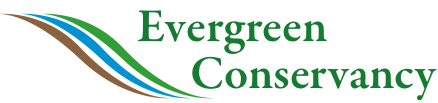 Mileage Reimbursement PolicyVISTA Volunteers will be reimbursed for mileage that they have accumulated on a personal vehicle while directly performing duties assigned by Evergreen Conservancy. The mileage will be reimbursed at a rate as determined by the Board (currently $0.35/mile) and must be itemized for each day on a standard Mileage Reimbursement Form. This form should be completed and submitted with the Quarterly VISTA reports. The accrued mileage will be paid within 15 days of submission of the report. Adopted by the Evergreen Conservancy Board of Directors on November 12, 2015.